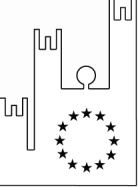 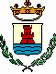 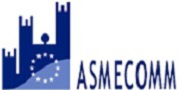 OGGETTO: PROCEDURA APERTA PER APPALTO del “SERVIZIO STRUMENTALE DI CUSTODIA E ACCOGLIENZA MUSEALE RELATIVO AL MUSEO ARCHEOLOGICO ROMANO PRESSO LA CHIESA SANTA MARIA ASSUNTA DI POSITANO “LA VILLA D’OZIO”Codice CUP: D79E19000630004                                      Codice CIG: 8060197CF8MODELLO C -– Offerta tecnica”La dichiarazione, in caso di RTI o Consorzi, deve essere sottoscritta congiuntamente da ciascun Legale rappresentanteDICHIARAZIONE NECESSARIA PER L’AMMISSIONE ALLA GARAIl/La sottoscritto/a ………………………………………, nato/a a ……………………. (….) il …..………………………, residente a ……….……… (……)  in  Via  …………………  n.  ………………….., in  qualità  di  …………………………… e  legale  rappresentante della  società……………………………..,  con  sede  in  …………………,  via  …………………….,  codice  fiscale  ……………………………  e  P.  IVA…………………., di seguito “Impresa”oppurein qualità di procuratore speciale, giusta procura speciale autenticata nella firma in data …………………… dal Notaio Dott.…………………,  repertorio  n.  ………………….,  e  legale  rappresentante  della  società  ……..…………………………,  con  sede in……………………………, via ……………………., codice fiscale …………………………… e P. IVA …………………., di seguito “Impresa”oppurein promessa di RTI o Consorzio con le Imprese mandanti o consorziate ………………….. / ………………….. / ………………….., all’interno del quale la società ………………….. verrà nominata Impresa capogruppo, di seguito denominata “Impresa”CONSAPEVOLEai sensi e per gli effetti dell’art. 76 D.P.R. n. 445/00, consapevole delle responsabilità e delle conseguenze civili e penali previste in caso di dichiarazioni mendaci e/o formazione od uso di atti falsi, nonché in caso di esibizione di atti contenenti dati non più corrispondenti a verità, e consapevole, altresì, che qualora emerga la non veridicità del contenuto della presente dichiarazione questa Impresa decadrà dai benefici per i quali la stessa è rilasciata; inoltre, qualora la non veridicità del contenuto della presente dichiarazione fosse accertata dopo la stipula del contratto questo s’intenderà risolto di diritto ai sensi dell’art. 1353 e ss. c.c.DICHIARAche in relazione al sub criterio  T.2.1 ad oggetto “Durata dell’esperienza nell’espletamento del servizio di assistenza museale  eseguito fino alla data di pubblicazione del bando, rispetto al minimo previsto in progetto (sei mesi)” di aver maturato la seguente esperienza : superiore a 6 mesi e fino a mesi 12Da  12 mesi e un giorno  e fino a mesi 24   Da 24 mesi  e un giorno  a  mesi 48Più di 48 mesi(barrare l'ipotesi ricorrente)Devono essere allegate  le relative certificazioni rilasciate dalle strutture pubbliche e /o Private presso cui si è prestato servizio da cui si possa evincere in maniera inconfutabile  la tipologia  e il periodo di esecuzione del servizio In  caso  di  A.T.I.  e  per  ogni  certificato,  il  punteggio  è  assegnato  anche  qualora posseduto unicamente dalla mandataria.Data...................................................Il dichiaranteAllegare fotocopia della carta di identità del/dei  firmatari